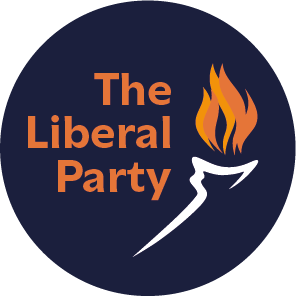 Join/Renew membership of The Liberal PartyI have read and support your beliefs and aims. I wish to join/renew mebership the Liberal Party. The recommended membership fee is Single Adult £15, Couples/Family £20, Concession membership is at the discretion of the Liberal Party.O I wish to make a donation of £...........................PLEASE COMPLETE IN BLOCK CAPITALSName: ..................................................................................................................................................................Address: ........................................................................................................................................................................................................................................................................................................................................................................................................... Post Code: .........................................................Telephone: ...............................................................................................................................................Email Address: .........................................................................................................................................Please find enclosed my remittance for £ ...............................................................................................Signature: .................................................................................   Date:....................................................Your personal details will be held in accordance with the law. We will store and use your personal data for the purposes of administering the party. including sharing your data with your local Party Association. By submitting this form, you are consenting to your data being used in this way.Please make cheques/POs payable to: "The Liberal Party"Return completed form and payment to:The Liberal Party
‘Jaron‘, 25 Silver Street, Bardney
LINCOLN LN3 5SSDirect Money Transfer DetailsAccount name The Liberal Party no 71 292 978 Sort code 40-01-06